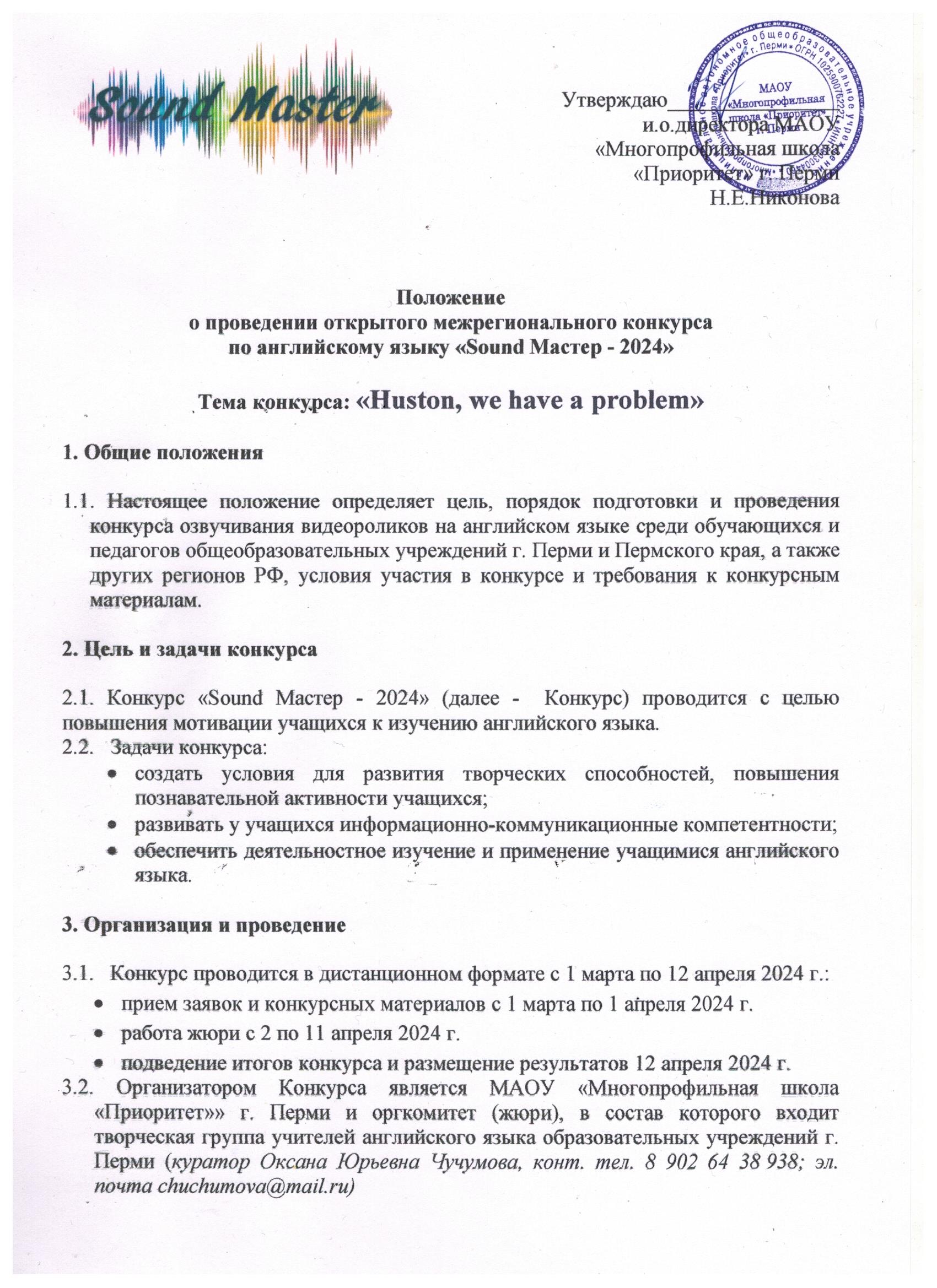 3.3.  Оргкомитет (жюри) содействует реализации целей и задач конкурса, осуществляет всю организационную работу:определяет даты, порядок проведения, регламент работы;определяет номинации;разрабатывает и утверждает критерии и требования;подбирает фрагменты мультфильмов для озвучивания;  размещает ролики участников (по решению жюри) в официальной группе конкурса в социальной сети ВКОНТАКТЕ (https://vk.com/smprioritet);  проводит оценку работ;  подводит итоги конкурса и публикует их в группе конкурса в ВК;  осуществляет награждение участников и победителей (наградные документы в электронном виде).3.4. Оргкомитет (жюри) оставляет за собой право не обсуждать итоги конкурса и не вступать в переписку по данному вопросу.4. Условия участия4.1. К участию в конкурсе приглашаются обучающиеся 5-11 классов, а также учителя английского языка общеобразовательных организаций Российской Федерации.4.2. Все участники конкурса, включая учителей, должны быть участниками официальной группы конкурса Sound Master в ВК (https://vk.com/smprioritet).4.3. Участие индивидуальное или командное (до 5-х человек). Количество участников от одного ОУ - не более 2 (двух) в каждой из 9-ти номинаций. Один участник (команда) может принять участие в конкурсе ТОЛЬКО с одной конкурсной работой.  Команда должна иметь название, которое указывается в заявке.4.4. Конкурсный материал представляет собой видеоролик, озвученный участником или командой на английском языке. Участники самостоятельно выбирают и скачивают один из предложенных организатором фрагментов мультфильмов по ссылке размещённой в официальной группе конкурса Sound Master в ВК (https://vk.com/smprioritet). Ссылка будет открыта для доступа 1 марта.Ролики, содержание которых НЕ раскрывает заданную тему, дисквалифицируются: жюри НЕ оцениваются и сертификатами за участие НЕ награждаются.Предметом конкурса является только создание СОБСТВЕННОГО текста для озвучки, а не воспроизведение оригинального текста из мультфильма.4.5. Заявка в Yandex Forms, включающая активную ссылку на готовый ролик с открытым доступом, размещённый в любом облачном сервисе, отправляется до 01.04.2024 включительно. Ссылка на заявку будет доступна в официальной группе конкурса с 1 марта 2024 года. Индивидуальное участие:https://forms.yandex.ru/u/65d4298a84227c2549d15b00/Командное участие:https://forms.yandex.ru/u/65d42d9f5d2a0626e379d25e/        Просьба корректно заполнять заявку, т.к. данные из неё будут перенесены в наградные документы.4.6. Присылая свою работу на конкурс, автор (команда авторов) автоматически дают право организаторам конкурса на использование присланного материала и персональных данных участников (для обучающихся - ФИО, класс, название ОУ, город / для педагогов - ФИО, должность, название ОУ, город), в том числе - на размещение в сети Интернет. 5. Оценивание конкурсных материалов5.1. Оценивание конкурсных материалов будет проводиться по 9-ти номинациям. Индивидуально:1) «Solo» 5-7 grades 2) «Solo» 8-9 grades3) «Solo» 10-11 grades4) «Solo» TeacherКоманда (до 5 человек):5) «Team» 5-7 grades6) «Team» 8-9 grades7) «Team» 10-11 grades8) «Team» Teachers9) «Team – MIX»     Номинация №9 «Team-MIX» предполагает совместную конкурсную работу команды обучающихся и учителей английского языка.     Учитель или учителя должны обязательно принимать личное участие в озвучке.5.2.      По решению жюри могут быть введены дополнительные номинации.5.3.  Индивидуальные и командные работы могут быть объединены в одну номинацию при малом количестве участников.5.4.   Критерии оценивания (0-5 баллов):     соответствие теме;   оригинальность текста:   эмоциональность озвучивания;логичность и законченность диалогов;языковая грамотность;произношение;соответствие текста видеоряду;креативность дополнительного звукового сопровождения;дополнительные баллы жюри.При несоответствии теме видеоролик по остальным критериям не оценивается.6.  Требования к конкурсным работам6.1. На конкурс принимаются только видеоматериалы, предоставленные организаторами и озвученные участниками (с авторским текстом участников на английском языке). Обрезка роликов не допускается.6.2.  Технические требования к видеоролику:Формат видео: MP4, AVI.Минимальное разрешение видеоролика – HD (720). Размер видео не более 1 ГБ.Ролик должен просматриваться без скачивания.Видеоролики должны начинаться с информационной заставки («интро») с ФИО участника или названием команды, название ОУ, населённый пункт (по желанию -  логотип ОУ). Продолжительность «интро» не более 5 секунд.Звуковое сопровождение видеороликов кроме голосов участников должно сопровождаться музыкой и подходящими звуковыми/шумовыми эффектами. 6.3.     На конкурс не принимаются ролики не соответствующие заявленной теме, а   также, ролики рекламного характера, содержащие ненормативную лексику,  оскорбляющие достоинство и чувства других людей.7. Определение победителей, награждение.7.1.   По результатам конкурса будут определены 3 победителя в каждой из номинаций (п.5.1)7.2.   Количество победителей в каждой номинации может быть изменено по решению жюри.7.3.  Все участники, приславшие соответствующие тематике конкурсные материалы, получат сертификаты за участие в конкурсе. 7.4.     Победители будут отмечены дипломами 1, 2, 3 степени.7.5.  Педагоги, подготовившие победителей и призёров, получат благодарственные письма. Педагоги, подготовившие участников, отдельные благодарственные письма не получают, их ФИО вписываются в сертификат участников.7.6.   При групповом участии диплом или сертификат оформляется один на команду с указанием всех ФИО участников.   7.7.  Все наградные материалы будут доступны для скачивания в электронном виде по ссылке, размещённой в группе конкурса в ВКонтакте (https://vk.com/smprioritet) после 15 апреля.8. Срок действия Положения8.1.  Действительно до внесения изменений.8.2. Организатор оставляет за собой право вносить изменения в настоящий документ без дополнительных уведомлений. Изменения вступают в силу с момента их опубликования, если в них не указано иное. 